Статья 66. Основные положения о хозяйственных товариществах и обществах     1. Хозяйственными товариществами и обществами признаются коммерческие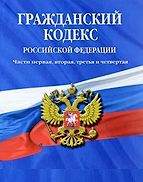 организации с разделенным на доли (вклады) учредителей (участников) уставным(складочным) капиталом. Имущество, созданное за счет вкладов учредителей (участников),а также произведенное и приобретенное хозяйственным товариществом или обществомв процессе его деятельности, принадлежит ему на праве собственности.     В случаях, предусмотренных настоящим Кодексом, хозяйственное обществоможет быть создано одним лицом, которое становится его единственным участником.     2. Хозяйственные товарищества могут создаваться в форме полного товариществаи товарищества на вере (коммандитного товарищества).     3. Хозяйственные общества могут создаваться в форме акционерного общества, общества с ограниченной или с дополнительной ответственностью. Согласно Федеральному закону от 19 июля 1998 г. N 115-ФЗ хозяйственные обществамогут создаваться в виде акционерных обществ работников (народных предприятий)     4. Участниками полных товариществ и полными товарищами в товариществахна вере могут быть индивидуальные предприниматели и (или) коммерческие организации.     Участниками хозяйственных обществ и вкладчиками в товариществах на веремогут быть граждане и юридические лица.     Государственные органы и органы местного самоуправления не вправе выступатьучастниками хозяйственных обществ и вкладчиками в товариществах на вере, если иное не установлено законом.     Финансируемые собственниками учреждения могут быть участниками хозяйственных обществ и вкладчиками в товариществах с разрешения собственника, если иное не установлено законом. Об участии некоммерческой организации в хозяйственных обществах и в товариществахна вере в качестве вкладчика см. Федеральный закон от 12 января 1996 г. N7-ФЗ "О некоммерческих организациях"     Законом может быть запрещено или ограничено участие отдельных категорийграждан в хозяйственных товариществах и обществах, за исключением открытыхакционерных обществ. См. схему "Участники товарищества"     5. Хозяйственные товарищества и общества могут быть учредителями (участниками)других хозяйственных товариществ и обществ, за исключением случаев, предусмотренныхнастоящим Кодексом и другими законами.     6. Вкладом в имущество хозяйственного товарищества или общества могутбыть деньги, ценные бумаги, другие вещи или имущественные права либо иныеправа, имеющие денежную оценку. Согласно Федеральному закону от 25 октября 2001 N 137-ФЗ не допускается внесениеправа постоянного (бессрочного) пользования земельными участками в уставные(складочные) капиталы коммерческих организаций     Денежная оценка вклада участника хозяйственного общества производитсяпо соглашению между учредителями (участниками) общества и в случаях, предусмотренныхзаконом, подлежит независимой экспертной проверке.     7. Хозяйственные товарищества, а также общества с ограниченной и дополнительнойответственностью не вправе выпускать акции. См. комментарий к статье 66 настоящего Кодекса